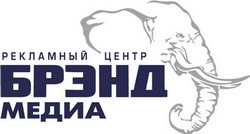 Стоимость указана в рублях без НДССтоимость указана в рублях без НДСНаценкиНаценкиПримечания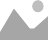 Пакетное размещение производится автоматически на всём списке локаций, входящих в пакет, отображая рекламное сообщение именно там, где находится пользователь в данный момент. Пакетное размещение не даёт гарантии показа рекламного сообщения в той или иной локации. В случае добавления новых локаций в состав пакета рекламные кампании автоматически размещаются и на них.При покупке рекламного размещения с оплатой за 1000 показов (тип «динамика») период размещения является прогнозируемым. Данное (динамическое) размещение ограничивается исключительно количеством показов и не может быть ограничено периодом размещения, в связи с чем, размещая рекламу с оплатой за 1000 показов (в динамике), Заказчик подтверждает, что предупрежден и согласен, что заказанное количество показов может быть откручено позже, чем окончательная дата прогнозируемого периода.Указанные площадки доступны для размещения в пакете “Mobile” только совместно с другими площадками. Условия точечных размещений уточняйте в вашего менеджера.В случае размещения рекламной кампании с использованием определённого вида таргетирования, доступного не на всех площадках, входящих в пакет, данные локации могут быть исключены из размещения по желанию рекламодателя без применения наценки«исключение площадки из пакетного размещения».Наценка не применяется к формату «брендирование страницы авторизации»Наценки «геотаргетинг - линии» и «геотаргетинг - станции» являются взаимоисключающими с наценкой «исключение площадки из пакетного размещения».При расчёте стоимости брендирования страницы авторизации с динамическим фоном/интерактивом применяется наценка «за интерактивный формат».* Сезонные коэффициенты не применяютсяСтоимость указана в рублях без НДСWi-Fi в ресторанах Аркадия Новикова* Сезонные коэффициенты не применяютсяСтоимость указана в рублях без НДССпециальные предложенияСезонные коэффициентыСтоимость указана в рублях без НДСURL-адреса размещения рекламных материалов в wi-fi сети MT_FREEURL-адреса размещения рекламных материалов на сайтах: www.matchtv.ru, www.sportbox.ru, www.dom2.ru, www.vokrug.tv, www.7days.ru, www.ntv.ru, www.101.ruСтоимость после применения наценок и скидок до НДС округляется до 2 (двух) знаков после запятойУсловия размещения рекламы действительны с 14 января 2020 годаНЕ ЯВЛЯЕТСЯ ПУБЛИЧНОЙ ОФЕРТОЙЗа дополнительной информацией обращайтесь в BRAND MEDIAE-mail: info@brandmedia.ruТелефон: +7 (495) 7408558 (многоканальный)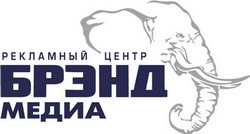 Рекламный форматЛокация размещенияСтоимостьБрендированиестраницы авторизацииCтраница авторизации wi-fi сети MT_FREE в локациях: Московский метрополитен, Метрополитен Санкт-Петербурга, Московское Центральное Кольцо (МЦК), Московский наземный городской пассажирский транспорт, Остановки наземного транспорта Москвы, Поезда Центральной пригородной пассажирской компании (ЦППК), Поезда Аэроэкспресс, Наземный транспорт Санкт-Петербурга, Региональные аэропорты1, Рестораны Аркадия Новикова13 500 000будний деньБрендированиестраницы авторизацииCтраница авторизации wi-fi сети MT_FREE в локациях: Московский метрополитен, Метрополитен Санкт-Петербурга, Московское Центральное Кольцо (МЦК), Московский наземный городской пассажирский транспорт, Остановки наземного транспорта Москвы, Поезда Центральной пригородной пассажирской компании (ЦППК), Поезда Аэроэкспресс, Наземный транспорт Санкт-Петербурга, Региональные аэропорты1, Рестораны Аркадия Новикова12 300 000субботаБрендированиестраницы авторизацииCтраница авторизации wi-fi сети MT_FREE в локациях: Московский метрополитен, Метрополитен Санкт-Петербурга, Московское Центральное Кольцо (МЦК), Московский наземный городской пассажирский транспорт, Остановки наземного транспорта Москвы, Поезда Центральной пригородной пассажирской компании (ЦППК), Поезда Аэроэкспресс, Наземный транспорт Санкт-Петербурга, Региональные аэропорты1, Рестораны Аркадия Новикова11 725 000воскресеньеБрендированиестраницы авторизации- Москва(для федеральных рекламодателей)Cтраница авторизации wi-fi сети MT_FREE в локациях: Московский метрополитен, Московское Центральное Кольцо (МЦК), Московский наземный городской пассажирский транспорт, Остановки наземного транспорта Москвы, Поезда Центральной пригородной пассажирской компании (ЦППК), Поезда Аэроэкспресс, Рестораны Аркадия Новикова13 300 000будний деньБрендированиестраницы авторизации- Москва(для федеральных рекламодателей)Cтраница авторизации wi-fi сети MT_FREE в локациях: Московский метрополитен, Московское Центральное Кольцо (МЦК), Московский наземный городской пассажирский транспорт, Остановки наземного транспорта Москвы, Поезда Центральной пригородной пассажирской компании (ЦППК), Поезда Аэроэкспресс, Рестораны Аркадия Новикова12 200 000субботаБрендированиестраницы авторизации- Москва(для федеральных рекламодателей)Cтраница авторизации wi-fi сети MT_FREE в локациях: Московский метрополитен, Московское Центральное Кольцо (МЦК), Московский наземный городской пассажирский транспорт, Остановки наземного транспорта Москвы, Поезда Центральной пригородной пассажирской компании (ЦППК), Поезда Аэроэкспресс, Рестораны Аркадия Новикова11 650 000воскресеньеБрендированиестраницы авторизации– Санкт-Петербург(для федеральных рекламодателей)Cтраница авторизации wi-fi сети MT_FREE в локациях: Метрополитен Санкт-Петербурга, Наземный транспорт Санкт- Петербурга550 000будний деньБрендированиестраницы авторизации– Санкт-Петербург(для федеральных рекламодателей)Cтраница авторизации wi-fi сети MT_FREE в локациях: Метрополитен Санкт-Петербурга, Наземный транспорт Санкт- Петербурга330 000субботаБрендированиестраницы авторизации– Санкт-Петербург(для федеральных рекламодателей)Cтраница авторизации wi-fi сети MT_FREE в локациях: Метрополитен Санкт-Петербурга, Наземный транспорт Санкт- Петербурга250 000воскресеньеБрендированиестраницы авторизации- Москва(для локальных рекламодателей)Cтраница авторизации wi-fi сети MT_FREE в локациях: Московский метрополитен, Московское Центральное Кольцо (МЦК), Московский наземный городской пассажирский транспорт, Остановки наземного транспорта Москвы, Поезда Центральной пригородной пассажирской компании (ЦППК), Поезда Аэроэкспресс, Рестораны Аркадия Новикова13 000 000будний деньБрендированиестраницы авторизации- Москва(для локальных рекламодателей)Cтраница авторизации wi-fi сети MT_FREE в локациях: Московский метрополитен, Московское Центральное Кольцо (МЦК), Московский наземный городской пассажирский транспорт, Остановки наземного транспорта Москвы, Поезда Центральной пригородной пассажирской компании (ЦППК), Поезда Аэроэкспресс, Рестораны Аркадия Новикова12 000 000субботаБрендированиестраницы авторизации- Москва(для локальных рекламодателей)Cтраница авторизации wi-fi сети MT_FREE в локациях: Московский метрополитен, Московское Центральное Кольцо (МЦК), Московский наземный городской пассажирский транспорт, Остановки наземного транспорта Москвы, Поезда Центральной пригородной пассажирской компании (ЦППК), Поезда Аэроэкспресс, Рестораны Аркадия Новикова11 500 000воскресеньеБрендированиестраницы авторизации– Санкт-Петербург(для локальных рекламодателей)Cтраница авторизации wi-fi сети MT_FREE в локациях: Метрополитен Санкт-Петербурга, Наземный транспорт Санкт- Петербурга500 000будний деньБрендированиестраницы авторизации– Санкт-Петербург(для локальных рекламодателей)Cтраница авторизации wi-fi сети MT_FREE в локациях: Метрополитен Санкт-Петербурга, Наземный транспорт Санкт- Петербурга300 000субботаБрендированиестраницы авторизации– Санкт-Петербург(для локальных рекламодателей)Cтраница авторизации wi-fi сети MT_FREE в локациях: Метрополитен Санкт-Петербурга, Наземный транспорт Санкт- Петербурга225 000воскресеньеРекламный форматЛокация размещенияСтоимостьПолноэкранный видео баннер – первая позиция в блокеCтраница авторизации wi-fi сети MT_FREE с фиксациейпервой позиции баннера в рекламном блоке в локациях: Московский метрополитен, Метрополитен Санкт-Петербурга, Московское Центральное Кольцо (МЦК), Московский наземный городской пассажирский транспорт, Московское такси, Поезда Центральной пригородной пассажирской компании (ЦППК), Аэропорт Внуково, Региональные аэропорты1Перед просмотром мобильного видео контента на сайтах: Sportbox.ru, Matchtv.ru1300за 1000 показовПолноэкранный видео баннерCтраница авторизации wi-fi сети MT_FREE в локациях: Московский метрополитен, Метрополитен Санкт-Петербурга, Московское Центральное Кольцо (МЦК), Московский наземный городской пассажирский транспорт, Московское такси, Поезда Центральной пригородной пассажирской компании (ЦППК), Аэропорт Внуково, Региональные аэропорты1Перед, во время и после просмотра мобильного видео контента на сайтах: Sportbox.ru, Matchtv.ru1000за 1000 показовПолноэкранныйграфический баннерCтраница авторизации wi-fi сети MT_FREE в локациях: Московский метрополитен, Метрополитен Санкт-Петербурга, Московское Центральное Кольцо (МЦК), Московский наземный городской пассажирский транспорт, Остановки наземного транспорта Москвы, Московское такси, Поезда Центральной пригородной пассажирской компании (ЦППК), Поезда Аэроэкспресс, Наземный транспорт Санкт-Петербурга (Третий парк), Аэропорт Внуково, Региональные аэропорты1, Рестораны Аркадия НовиковаСтраница авторизации региональной wi-fi сети Дом.ру Стартовые страницы мобильных версий сайтов:Sportbox.ru, Matchtv.ru, Dom2.ru, Vokrugtv.ru, 7days.ru, Ntv.ru, 101.ru1000за 1000 показовГрафический баннер(300х250, 320х250, 320х100, 1000х120)Портал *.wi-fi.ru сети MT_FREE в локациях:Московский метрополитен, Метрополитен Санкт-Петербурга, Московское Центральное Кольцо (МЦК), Московский наземный городской пассажирский транспорт, Остановки наземного транспорта Москвы, Московское такси, Поезда Центральной пригородной пассажирской компании (ЦППК), Поезда Аэроэкспресс, Наземный транспорт Санкт-Петербурга (Третий парк), Аэропорт Внуково, Региональные аэропорты1Страницы портала региональной wi-fi сети Дом.руСтраницы мобильных версий сайтов: Sportbox.ru, Matchtv.ru, Dom2.ru, Vokrugtv.ru, 7days, Ntv.ru, 101.ru450за 1000 показовРедакционная статья на порталеТОП в категории, релевантной тематике статьи на портале wi-fi.ruпо запросуОграничение частоты показов  7   7 Настройка частоты показов рекламного сообщения одному уникальному пользователю <= 4 в неделю30%Исключение площадкииз пакетного размещения2,3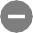 Исключение одной и более площадки из пакетного размещения30%Геотаргетинг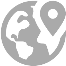 Настройка показов по географическим зонам30%Геотаргетинг — линии4Настройка географии показов по линиям МосковскогоМетрополитена и Метро Санкт-Петербурга30%Геотаргетинг — линии4Настройка географии показов по линиям МосковскогоМетрополитена и Метро Санкт-Петербурга30%Геотаргетинг —станции4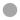 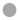 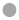 Настройка географии показов по линиям Московского Метрополитена и Метро Санкт-Петербурга(минимум 3 близлежащие станции)50%Демографический таргетинг — пол или возраст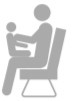 Настройка показов рекламного сообщения на пользователей, для которых определены демографические характеристики: пол или возраст30%Демографическийтаргетинг — пол+возраст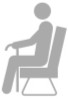 Настройка показов рекламного сообщения на пользователей, для которых определены демографические характеристики: пол и возраст50%Хронометраж видео баннера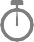 Размещение видео баннера продолжительностью показа более 20 секунд (но не более 30 секунд)15%Отключениевозможности скрыть видео баннер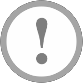 Отключение возможности скрыть видео баннер продолжительностью показа более 15 секунд15%Таргетингпо времени суток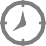 Настройка показов рекламного сообщения в зависимости от времени суток40%Таргетингпо операционным системам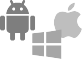 Настройка показов рекламного сообщенияна пользователей определённой операционной системы30%Таргетингпо операторам сотовой связи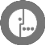 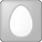 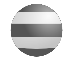 Настройка показов рекламного сообщения пользователям, являющимся абонентамиопределённого сотового оператора30%Ретаргетинг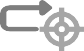 Размещение с использованием ретаргетинга между рекламными форматами30%Таргетингпо интересам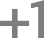 Настройка показов рекламного сообщения в зависимости от интересов пользователей: автомобили, животные, красота и уход за собой, недвижимость, образование, развлечения, спорт и фитнес, туризм, финансы, электроника и бытовая техника50%Таргетинг по уровню дохода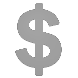 Настройка показов рекламного сообщения на пользователей с определённым уровнем дохода:низкий, средний, высокий50%Таргетингпо стоимости устройств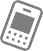 Настройка показов рекламного сообщения пользователям устройств определённых ценовых сегментов: бюджетные, средние, дорогие30%Интерактивный формат5Размещение рекламного сообщения в интерактивном формате30%Таргетингпо погодным условиям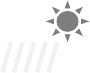 Настройка показов рекламного сообщения в зависимости от погодных условий50%Количество креативовна один флайт10+Размещение более 10 креативов в одном флайте1%за каждый доп. креативРекламный форматЛокация размещенияСтоимостьБрендированиестраницы авторизацииCтраница авторизации wi-fi сети MT_FREE в поездах Аэроэкспресс400 000в месяцБрендированиестраницы авторизацииCтраница авторизации wi-fi сети MT_FREE в поездах Аэроэкспресс100 000в неделюРекламный форматЛокация размещенияСтоимостьБрендированиестраницы авторизацииСтраница авторизации wi-fi сети MT_FREE в ресторанах Аркадия Новикова900 000в месяцБрендированиестраницы авторизацииСтраница авторизации wi-fi сети MT_FREE в ресторанах Аркадия Новикова225 000в неделюПериодЛокация размещенияСтоимостьСМС рассылка-по запросуНаименование комплектаОписаниеПокупкаАренда на 1 месяцСбор и хранение данных, 1 месяцBaseРоутер для подключенияк проводному интернету1 500200990Standard +Роутер с мобильным интернетом/подключение м к проводному интернету7 5001 0003 500TravelПереносной роутерс мобильным интернетоми аккумулятором13 5002 5003 500Монтаж и настройка оборудованияМонтаж и настройка оборудования2 0002 0002 000ЛокацияСтраница авторизацииПорталМосковский Метрополитенhttp://auth.wi-fi.ru/auth?segment=metrohttp://wi-fi.ruМосковский наземный транспортhttp://auth.wi-fi.ru/auth?segment=nbnhttp://netbynet.wi-fi.ru/Московское центральное кольцоhttp://auth.wi-fi.ru/auth?segment=mcchttp://mcc.wi-fi.ruЦентральная пригородная пассажирская компанияhttp://auth.wi-fi.ru/auth?segment=cppkhttp://cppk.wi-fi.ruМетрополитен Санкт-Петербургаhttp://auth.wi-fi.ru/auth?segment=spbmetrohttp://spb.wi-fi.ruОстановки наземного транспорта Москвыhttp://auth.wi-fi.ru/auth?segment=enforta_bus_stopshttp://enforta.wi-fi.ruТретий парк Санкт-Петербургhttp://auth.wi-fi.ru/auth?segment=3parkhttp://3park.wi-fi.ru/Аэропорт Внуковоhttp://auth.wi-fi.ru/auth?segment=vkohttp://vko.wi-fi.ru/Аэроэкспрессhttp://auth.wi-fi.ru/auth?segment=aeroexpresshttp://aeroexpress.wi-fi.ru/Рестораны Аркадия Новиковаhttp://auth.wi-fi.ru/auth?segment=nvk-Региональная Wi-Fi сеть Дом.руhttp://wifi.domru.ru/http://domru.wi-fi.ruАэропорт Сочиhttp://auth.wi-fi.ru/auth?segment=aerhttp://aer.wi-fi.ruРегиональные аэропортыhttp://auth.wi-fi.ru/auth?segment=gdz http://auth.wi-fi.ru/auth?segment=ikt http://auth.wi-fi.ru/auth?segment=kzn http://auth.wi-fi.ru/auth?segment=mrv http://auth.wi-fi.ru/auth?segment=ovb http://auth.wi-fi.ru/auth?segment=oms http://auth.wi-fi.ru/auth?segment=khv http://auth.wi-fi.ru/auth?segment=ufa http://auth.wi-fi.ru/auth?segment=aaq http://auth.wi-fi.ru/auth?segment=sip http://auth.wi-fi.ru/auth?segment=tjm http://auth.wi-fi.ru/auth?segment=vvo http://auth.wi-fi.ru/auth?segment=mmk http://auth.wi-fi.ru/auth?segment=sgc http://auth.wi-fi.ru/auth?segment=kgd http://auth.wi-fi.ru/auth?segment=voghttp://gdz.wi-fi.ru http://ikt.wi-fi.ru http://kzn.wi-fi.ru http://mrv.wi-fi.ru http://ovb.wi-fi.ru http://oms.wi-fi.ru http://khv.wi-fi.ru http://ufa.wi-fi.ru http://aaq.wi-fi.ru http://sip.wi-fi.ru http://tjm.wi-fi.ru http://vvo.wi-fi.ru http://mmk.wi-fi.ru http://sgc.wi-fi.ru http://kgd.wi-fi.ru http://vog.wi-fi.ru